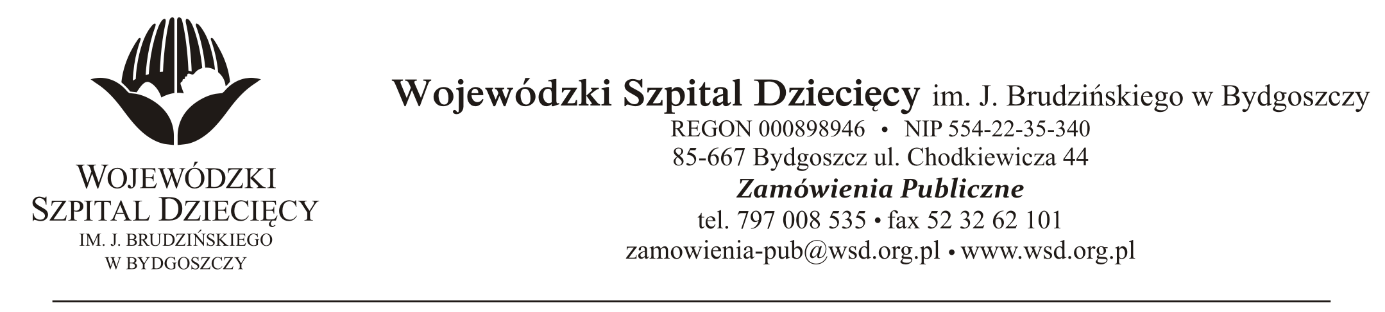 Bydgoszcz, 14.12.2021r.Nr sprawy: 24/2021/PN Do Wykonawców:Informacja o częściowym unieważnieniu czynności wyboru oferty najkorzystniejszejDotyczy: postępowania o udzielenie zamówienie publicznego w trybie przetargu nieograniczonego na dostawy preparatów krwiopochodnych dla Wojewódzkiego Szpitala Dziecięcego w Bydgoszczy.    Na podstawie art. 17 ust.2 ustawy z  dnia 11 września 2019r. Prawo zamówień publicznych (tekst jednolity: Dz. U. z 2021 r. poz. 1129 z póź.zm.) informuję, że Zamawiający unieważnia czynność wyboru najkorzystniejszej oferty w zakresie: Pakietu nr 4 – Antytrombina Uzasadnienie Zamawiający błędnie zinterpretował fakt  złożenia przez Wykonawcę - Bialmed Sp. z o.o. ul. Kazimierzowska 46/48/35 02-546 Warszawa. dokumentów w odpowiedzi na wezwanie w trybie art. 126 ust.1 Pzp.Zamawiający dokona wyboru najkorzystniejszej oferty w zakresie: Pakietu nr 4 – Antytrombina zgodnie z przepisami ustawy Pzp..                                                                                                                	      Z  poważaniem                                                                                                                                                                                                                    z up. Dyrektora                                                                                       Wojewódzkiego Szpitala Dziecięcego                                                                                       im. J. Brudzińskiego w Bydgoszczy
                                                                                     	Z-ca Dyrektora ds. Administracyjno-Technicznych                                                                                                                mgr inż. Jarosław Cegielski